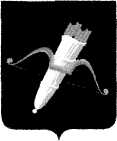 РОССИЙСКАЯ ФЕДЕРАЦИЯАДМИНИСТРАЦИЯ ГОРОДА АЧИНСКА КРАСНОЯРСКОГО КРАЯП О С Т А Н О В Л Е Н И Е29.01.2024                                           г. Ачинск                                            026-пВ соответствии с мероприятием «Обеспечение жильем молодых семей» государственной программы Российской Федерации «Обеспечение доступным и комфортным жильем и коммунальными услугами граждан Российской Федерации», утвержденной Постановлением Правительства Российской Федерации от 17.12.2010 № 1050, мероприятием  «Субсидии бюджетам муниципальных образований Красноярского края на предоставление социальных выплат молодым семьям на приобретение (строительство) жилья» подпрограммы «Улучшение жилищных условий отдельных категорий граждан, проживающих на территории Красноярского края» государственной программы Красноярского края «Создание условий для обеспечения доступным и комфортным жильем граждан Красноярского края», утвержденной постановлением Правительства Красноярского края от 30.09.2013 № 514-п, руководствуясь статьями  36, 40, 55 Устава 
города Ачинска, ПОСТАНОВЛЯЮ: 1. Установить в городе Ачинске норматив стоимости одного квадратного метра общей площади жилья на 2024 год в размере 
38 000 рублей для расчета размера социальных выплат, предоставляемых молодым семьям на приобретение (строительство) жилья.2. Контроль исполнения постановления возложить на первого заместителя Главы города Ачинска Е.А. Пенского. 3. Опубликовать постановление в уполномоченном печатном средстве массовой информации и разместить его на официальном сайте органов местного самоуправления города Ачинска в информационно-телекоммуникационной сети Интернет.4. Постановление вступает в силу в день, следующий за днем его официального опубликования.О нормативе стоимости одного квадратного метра общей площади жилья по городу Ачинску на 2024 год для расчета размера социальных выплат, предоставляемых молодым семьям на приобретение (строительство) жилья Глава города АчинскаИ.П. Титенков